國防大學戰爭學院 戰略與國際事務研究所活動聯絡人：楊耕華同學(行動電話：0963-009108)余景智同學(行動電話：0985-910365)※Expatriates:  Jason Lo (行動電話：0977-088970) 名冊統計完畢煩請回傳電子信箱：navy660223@gmail.com 相關資訊相關新聞NEWS(網址https://tw.news.yahoo.com/%E5%9C%8B%E9%98%B2%E5%A4%A7%E5%AD%B8%E6%88%B0%E7%95%A5%E7%A4%BE%E7%BE%A4%E8%81%AF%E5%90%88%E6%94%BF%E8%BB%8D%E5%85%B5%E6%8E%A8-%E4%BF%83%E9%80%B2%E8%BB%8D%E6%96%87%E5%AD%B8%E8%A1%93%E4%BA%A4%E6%B5%81-160000783.html)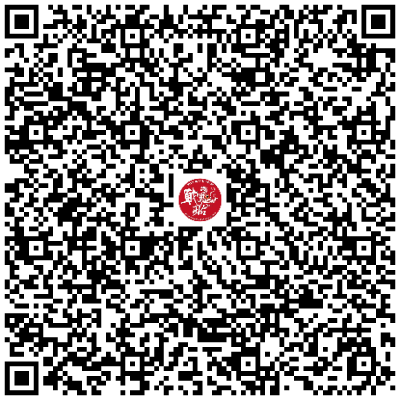 報名資訊Registration Info.(網址https://war.ndu.edu.tw/p/412-1001-898.php?Lang=zh-tw)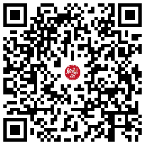 本所聯絡電話 03-3801126*303574  地址：桃園市八德區興豐路1000號 戰略與國際事務研究所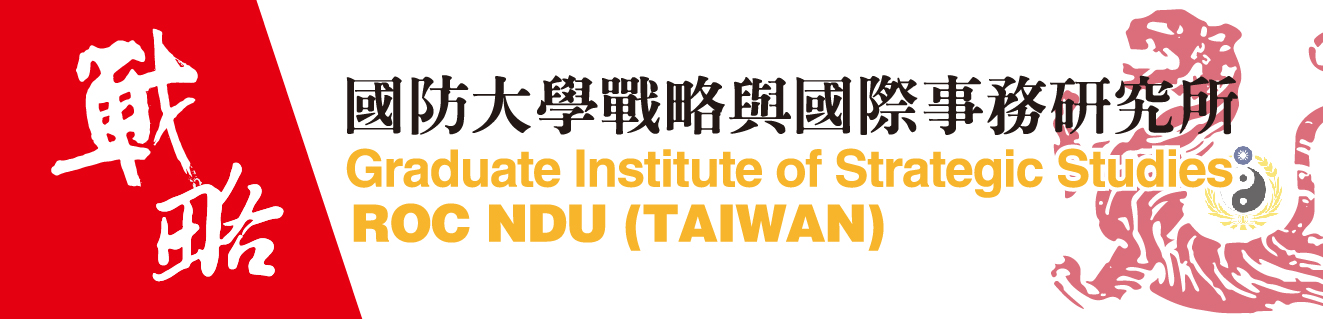 參與 國防大學戰略與國際事務研究所 第11屆2021年全國戰略社群聯合政軍兵棋推演人員名冊(Name list of the attendees)參與 國防大學戰略與國際事務研究所 第11屆2021年全國戰略社群聯合政軍兵棋推演人員名冊(Name list of the attendees)參與 國防大學戰略與國際事務研究所 第11屆2021年全國戰略社群聯合政軍兵棋推演人員名冊(Name list of the attendees)參與 國防大學戰略與國際事務研究所 第11屆2021年全國戰略社群聯合政軍兵棋推演人員名冊(Name list of the attendees)參與 國防大學戰略與國際事務研究所 第11屆2021年全國戰略社群聯合政軍兵棋推演人員名冊(Name list of the attendees)參與 國防大學戰略與國際事務研究所 第11屆2021年全國戰略社群聯合政軍兵棋推演人員名冊(Name list of the attendees)參與 國防大學戰略與國際事務研究所 第11屆2021年全國戰略社群聯合政軍兵棋推演人員名冊(Name list of the attendees)參與 國防大學戰略與國際事務研究所 第11屆2021年全國戰略社群聯合政軍兵棋推演人員名冊(Name list of the attendees)參與 國防大學戰略與國際事務研究所 第11屆2021年全國戰略社群聯合政軍兵棋推演人員名冊(Name list of the attendees)參與 國防大學戰略與國際事務研究所 第11屆2021年全國戰略社群聯合政軍兵棋推演人員名冊(Name list of the attendees)參與 國防大學戰略與國際事務研究所 第11屆2021年全國戰略社群聯合政軍兵棋推演人員名冊(Name list of the attendees)參與 國防大學戰略與國際事務研究所 第11屆2021年全國戰略社群聯合政軍兵棋推演人員名冊(Name list of the attendees)學校、系所名稱Schools/ Departments職稱Title姓名Name英文姓名Eng. Name性別Gender國籍Nationality身分證字號ID(Passport) No.交通方式1.本校接駁：桃園高鐵站或鶯歌火車站、2.自行開車前往(車號)Transportation: 1. NDU shuttle bus: From Taoyuan High Speed Rail Station or Yingge Train Station2. Self-drive(License plate No.)飲食習慣Food Restriction聯絡電話(手機)Cell phone電子信箱E-mail備註(是否以全英語參加兵推)Remark: Participate in with English?表格不足請自行增列表格不足請自行增列表格不足請自行增列表格不足請自行增列表格不足請自行增列表格不足請自行增列表格不足請自行增列表格不足請自行增列表格不足請自行增列表格不足請自行增列表格不足請自行增列表格不足請自行增列合計      員(請以系所為單位進行報名)合計      員(請以系所為單位進行報名)合計      員(請以系所為單位進行報名)合計      員(請以系所為單位進行報名)合計      員(請以系所為單位進行報名)合計      員(請以系所為單位進行報名)合計      員(請以系所為單位進行報名)合計      員(請以系所為單位進行報名)合計      員(請以系所為單位進行報名)合計      員(請以系所為單位進行報名)合計      員(請以系所為單位進行報名)合計      員(請以系所為單位進行報名)備考Remark:#1  活動全程無須繳費(惟交通費須自理)，本活動總人數80員，額滿為止 NO REGISTRATION FEE(limit on the number of people: 80)#2  報名截止日期：2021年11月17日(星期三)1700時前 Registration deadline: 5 PM. Nov. 17, 2021#2  本次兵棋推演為國防大學戰研所年度學術交流活動，惟因現行國防部相關規定，港澳及陸籍人士尚無法進入國軍營區，請勿報名備考Remark:#1  活動全程無須繳費(惟交通費須自理)，本活動總人數80員，額滿為止 NO REGISTRATION FEE(limit on the number of people: 80)#2  報名截止日期：2021年11月17日(星期三)1700時前 Registration deadline: 5 PM. Nov. 17, 2021#2  本次兵棋推演為國防大學戰研所年度學術交流活動，惟因現行國防部相關規定，港澳及陸籍人士尚無法進入國軍營區，請勿報名備考Remark:#1  活動全程無須繳費(惟交通費須自理)，本活動總人數80員，額滿為止 NO REGISTRATION FEE(limit on the number of people: 80)#2  報名截止日期：2021年11月17日(星期三)1700時前 Registration deadline: 5 PM. Nov. 17, 2021#2  本次兵棋推演為國防大學戰研所年度學術交流活動，惟因現行國防部相關規定，港澳及陸籍人士尚無法進入國軍營區，請勿報名備考Remark:#1  活動全程無須繳費(惟交通費須自理)，本活動總人數80員，額滿為止 NO REGISTRATION FEE(limit on the number of people: 80)#2  報名截止日期：2021年11月17日(星期三)1700時前 Registration deadline: 5 PM. Nov. 17, 2021#2  本次兵棋推演為國防大學戰研所年度學術交流活動，惟因現行國防部相關規定，港澳及陸籍人士尚無法進入國軍營區，請勿報名備考Remark:#1  活動全程無須繳費(惟交通費須自理)，本活動總人數80員，額滿為止 NO REGISTRATION FEE(limit on the number of people: 80)#2  報名截止日期：2021年11月17日(星期三)1700時前 Registration deadline: 5 PM. Nov. 17, 2021#2  本次兵棋推演為國防大學戰研所年度學術交流活動，惟因現行國防部相關規定，港澳及陸籍人士尚無法進入國軍營區，請勿報名備考Remark:#1  活動全程無須繳費(惟交通費須自理)，本活動總人數80員，額滿為止 NO REGISTRATION FEE(limit on the number of people: 80)#2  報名截止日期：2021年11月17日(星期三)1700時前 Registration deadline: 5 PM. Nov. 17, 2021#2  本次兵棋推演為國防大學戰研所年度學術交流活動，惟因現行國防部相關規定，港澳及陸籍人士尚無法進入國軍營區，請勿報名備考Remark:#1  活動全程無須繳費(惟交通費須自理)，本活動總人數80員，額滿為止 NO REGISTRATION FEE(limit on the number of people: 80)#2  報名截止日期：2021年11月17日(星期三)1700時前 Registration deadline: 5 PM. Nov. 17, 2021#2  本次兵棋推演為國防大學戰研所年度學術交流活動，惟因現行國防部相關規定，港澳及陸籍人士尚無法進入國軍營區，請勿報名備考Remark:#1  活動全程無須繳費(惟交通費須自理)，本活動總人數80員，額滿為止 NO REGISTRATION FEE(limit on the number of people: 80)#2  報名截止日期：2021年11月17日(星期三)1700時前 Registration deadline: 5 PM. Nov. 17, 2021#2  本次兵棋推演為國防大學戰研所年度學術交流活動，惟因現行國防部相關規定，港澳及陸籍人士尚無法進入國軍營區，請勿報名備考Remark:#1  活動全程無須繳費(惟交通費須自理)，本活動總人數80員，額滿為止 NO REGISTRATION FEE(limit on the number of people: 80)#2  報名截止日期：2021年11月17日(星期三)1700時前 Registration deadline: 5 PM. Nov. 17, 2021#2  本次兵棋推演為國防大學戰研所年度學術交流活動，惟因現行國防部相關規定，港澳及陸籍人士尚無法進入國軍營區，請勿報名備考Remark:#1  活動全程無須繳費(惟交通費須自理)，本活動總人數80員，額滿為止 NO REGISTRATION FEE(limit on the number of people: 80)#2  報名截止日期：2021年11月17日(星期三)1700時前 Registration deadline: 5 PM. Nov. 17, 2021#2  本次兵棋推演為國防大學戰研所年度學術交流活動，惟因現行國防部相關規定，港澳及陸籍人士尚無法進入國軍營區，請勿報名備考Remark:#1  活動全程無須繳費(惟交通費須自理)，本活動總人數80員，額滿為止 NO REGISTRATION FEE(limit on the number of people: 80)#2  報名截止日期：2021年11月17日(星期三)1700時前 Registration deadline: 5 PM. Nov. 17, 2021#2  本次兵棋推演為國防大學戰研所年度學術交流活動，惟因現行國防部相關規定，港澳及陸籍人士尚無法進入國軍營區，請勿報名備考Remark:#1  活動全程無須繳費(惟交通費須自理)，本活動總人數80員，額滿為止 NO REGISTRATION FEE(limit on the number of people: 80)#2  報名截止日期：2021年11月17日(星期三)1700時前 Registration deadline: 5 PM. Nov. 17, 2021#2  本次兵棋推演為國防大學戰研所年度學術交流活動，惟因現行國防部相關規定，港澳及陸籍人士尚無法進入國軍營區，請勿報名